The Cruising Club of America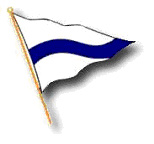 Notice of 2024 Annual Meeting and Awards DinnerFriday, March 1, 2024  1515-1715 (Eastern)Dear CCA Member:Notice is hereby given that pursuant to Article IX of the Club’s By-Laws, the Annual Meeting of Members for the Cruising Club of America will be held at the New York Yacht Club, 37 W. 44th, New York, on Friday, March 1, 2024 at 1515 Hours.  A Cocktail Party and the Awards Dinner will follow. The following documents can be found on the website.Minutes of the Fall 2023 Meeting of MembersMinutes of the March 2023Annual Meeting of MembersNominating Committee reportMeeting Agenda (when posted)Committee, Station and Post Reports (when posted)The exact location of the meeting and a Zoom link for those unable to attend in person will be distributed shortly in advance of the meeting.  Respectfully,Molly Barnes Secretary, The Cruising Club of America